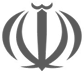 وزارت علوم، تحقیقات و فنّاوری
مرکز نظارت، ارزیابی و تضمین کیفیت
هیئت نظارت و ارزیابی استان ........................
گزارش‌نامۀ نظارت بر مؤسسههای فنّاور(مراکز رشد غیر پارکی)
(ویراست اول: خردادماه 1402) مرکز رشد ....................          وابسته به : ............................تاریخ بازدید: ................................تاریخ تهیه گزارش:......................... مشخصات کلی مرکز رشدتأسیس و شخصيت حقوقي مرکز رشدمدیریت مرکز رشد4. اداری و مالی5. نوآوری و فنّاوری 6. زیرساخت های فیزیکی 7. اطلاعات مرکز رشد درسامانه ساعا    8. جمعبندی و تحلیل گروه بازدید ( بر اساس مستندات دریافتی، مصاحبهها و مشاهدات میدانی)9. توصیه‌های نظارتی    ...................................................................................................................................................................     .......................................................................................................................................................................................................................................................................................................................................................................................................................................................................................................................................................10. جمعبندی نهایی هیئت نظارت و ارزیابی استانی..............................................................................................................................................................................................................................................................................................................................................................................................................................................................................................................................................................................................................................................................................................................................................................................................................................................................................................................................................................................................................................................................................................................................................................................................................................................................................................................................................................................................................................................................................................................................................................................................................................................................................................................................................................................................................................................................11. مشخصات ناظران «پیوست‌ها»پیوست 1. جدول مشخصات مدیر و معاون مرکز رشدپیوست2. جدول کارکنان شاغل در  مرکز رشدپیوست 3. جدول مشخصات واحدهای فنّاور مستقر در مرکز رشد مشخصات سندمشخصات سندعنوان سند: گزارش‌نامۀ نظارت بر مؤسسههای فنّاور (مراکز رشد غیر پارکی)عنوان سند: گزارش‌نامۀ نظارت بر مؤسسههای فنّاور (مراکز رشد غیر پارکی)نوع سند: گزارشنامهشمارۀ سند:  عتف _ناتک_ 02-02ویرایش: 1تعداد صفحه: 14اقدام‌کنندگاناقدام‌کنندگاناقدام‌کنندگاناقدام‌کنندگانمسئولیتنام ونام خانوادگیپست سازمانیامضاتهیه‌کنندهمعصومه داستانیرئیس گروه نظارت و ارزیابی مؤسسات فنّاورتأیید‌کنندهحجت اله مرادی پورمعاون مرکز نظارت، ارزیابی و تضمین کیفیتتصویب‌کنندهروح الله رازینیرئیس مرکز نظارت، ارزیابی و تضمین کیفیتمرجع تأييد سندنام و نام خانوادگی دبيرشماره و تاریخ صورتجلسهامضاشمارۀ جلسه:تاريخ جلسه: مرجع نگهداري سندپروندهقسمتتاريخ و شمارۀ ابلاغ سند1. مرکز نظارت، ارزیابی و تضمین کیفیت  نام مرکز رشد:                                                                                                   نام و نام خانوادگی رئیس/ سرپرست: استان و شهر محل استقرار:استان و شهر محل استقرار:وابستگی تشکیلاتی           دانشگاه                   وابسته به  نهاد های عمومی           وابسته به دستگاه های اجرایی             وابسته به مؤسسه پژوهشی           خصوصی نام سازمان مؤسس:...............نوع مرکز رشد:        جامع(حوزههای اصلی فعالیت را ذکر کنید):      تخصصی (موضوع فعالیت):نشانی:  تلفن ثابت:رایانامه(پست الکترونیکی):نشانی وبگاه :مساحت کل بناهاي مرکز رشد (مترمربع):مساحت بناهای در اختیار واحدهای فنّاور مستقر در مركز رشد (مترمربع):ردیفپرسش نظارتیپاسختوضیحات و مستندات مورد نیاز1-2تاریخ اخذ موافقت اصولی و فعالیت مرکز رشد کدام است؟تاریخ اخذ موافقت اصولی: ................تاریخ اخذ موافقت فعالیت: ................ابلاغ‌های موافقت اصولی و فعالیتتوضیحات و مستندات مورد نیازپاسخپرسش نظارتیردیفنشست با کارکنان و دیگرشواهد موجودمدیریت، هدایت و نظارت بر حسن اجرای کلیه فعالیت ها و وظایف مرکز در چارچوب مصوبات سازمان مؤسس   آیا مدیر مرکز به وظایف قانونی خود عمل می‌کند؟1-3نشست با کارکنان و دیگرشواهد موجود2. پیگیری و انجام کلیه اقدامات اجرایی، مالی و حقوقی تفویض شده از طرف و مورد درخواست سازمان مؤسس آیا مدیر مرکز به وظایف قانونی خود عمل می‌کند؟1-3نشست با کارکنان و دیگرشواهد موجود3. تنظیم و پیشنهاد بودجه سالانه و تفضیلی پس از تأیید شورای مرکز رشد به سازمان مؤسس برای تصویب آیا مدیر مرکز به وظایف قانونی خود عمل می‌کند؟1-3نشست با کارکنان و دیگرشواهد موجود4. تنظیم و پیشنهاد برنامه سالانه و برنامه میان مدت 3 تا 5 ساله پس از تأیید شورای مرکز به رئیس سازمان مؤسس برای تصویب آیا مدیر مرکز به وظایف قانونی خود عمل می‌کند؟1-3نشست با کارکنان و دیگرشواهد موجود5. ارایه گزارش عملکرد سالانه مرکز رشد به سازمان مؤسس آیا مدیر مرکز به وظایف قانونی خود عمل می‌کند؟1-3نشست با کارکنان و دیگرشواهد موجود6 .نظارت و ارزيابي مستمر بر فعاليت واحدهاي فنّاور مستقر در مرکز رشد برای حصول اطمینان از انطباق فعالیت ها با اهداف پیش بینی شده  آیا مدیر مرکز به وظایف قانونی خود عمل می‌کند؟1-3مصوبۀ  ........نسخه‌ای از برنامه بلی ،  خیربرنامه چندساله است؟ اگر بلی، تاریخ تصویب در ........ آیا مرکز برنامه سالانه و میان مدت (عملیاتی) مصوّب دارد؟2-3نتایج پایش پیوست گرددبلی،  خیراگر بلی، با چه سازوکاری؟......آیا میزان تحقق بخش های برنامه پایش شده است؟ 3-3احكام اعضای شورابلی،  خیراگر خیر، دربارۀ دلایل آن  و اقدام‌های اصلاحی توضیح داده شود.آیا ترکیب اعضای شورای مرکز مطابق با آیین نامه فعالیت مراکز رشد است؟4-3صورت‌جلسههابلی،  خیراگر بلی، در سال جاری چند جلسه؟ آیا جلسات شورای فنّاوری مرکز تشکیل می شود؟5-3بررسی مصوبات1.تدوین، پیشنهاد خط مشی، برنامه های کوتاه مدت و بلند مدت، شیوه نامه ها و آییننامههای مرکز رشد در ارتباط با جذب، پذیرش، حمایت و فعالیت واحدهای فناور به سازمان موسس  2. تصمیم گیری در خصوص پذیرش، استقرار و خروج  واحدهاي فنّاور در دوره رشد مقدماتی و رشد 3. تصمیم گیری در خصوص نوع، نحوه و میزان حمایت مالی از واحدهای فناور6. بررسی عملکرد سالانه مرکز رشد در خصوص جذب، پذیرش، حمایت و فعالیت واحدهای فناور  آیا شورای مرکز به وظایف قانونی خود عمل می‌کند؟6-3مشاهدۀ مستنداتبلی،      خیراگر بلی، در کدام واحد/واحدهای فنّاور؟ توضیح داده شود.آیا اعضای ستادی مرکز رشد (مدیران و کارکنان) به عنوان  عضو هیئت  مدیره/مدیرعامل در واحدهای فنّاور فعالیت دارند؟7-3مصوبه هیئت امنا/هیئت رئیسه در سازمان مؤسس بلی،      خیراگر بلی، بر اساس مجوز کدام نهاد یا مرجع ذی صلاح درسازمان مؤسس؟ آیا اعضای ستادی مرکز رشد (مدیران و کارکنان)  در سهام واحدهای فناور تملک دارند؟8-3تصویر مصوبۀ هیئت امنا در مورد ساختار و تشکیلات و تصویر نمودار و احکام شاغلین در پست های سازمانی و مدیریتیبلی،  خیراگر خیر، توضیح داده شود. آیا ساختار و نمودار تشکیلاتی مصوب مرکز به تأیید هیت امنای سازمان مؤسس رسیده است؟ 9-3مشاهدۀ مستنداتبلی،    خیراگر بلی، توضیح داده شود.آیا ستاد مرکز در سهام واحدهای فناور تملک دارد؟10-3آيين نامه/ شیوه نامۀ مصوّببلی،    خیرآيا نظام مستندسازی اطلاعات علمی و سازمانی در مرکز وجود دارد؟11-3مستندات مالی مربوطهبلی،    خیرآیا مرکز در جذب کمک‌ها و حمايت‌هاي مالی از سایر منابع موفق عمل کرده است؟12-3توضیحات و مستندات مورد نیازپاسخپرسش نظارتیردیفبررسی مستندات مالیبلی،    خیراگر خیر، دلایل آن توضیح داده شود.آیا سازمان مؤسس منابع مالی مناسب و مورد نیاز مرکز رشد را تأمین می کند؟1-4بررسی مستندات مالیبلی،    خیراگر خیر، دلایل آن توضیح داده شود.آیا سازمان مؤسس حسابرسی سالانه مرکز را انجام       می دهد؟2-4فهرست کارکنان(طبق لیست بیمه) احکام کارگزینی(جدول پیوست2)تعداد کارکنان تمام وقت:......تعداد کارکنان نیمه وقت: .......تعداد کارکنان مرکز  چند نفر است؟3-4بررسی مستنداتبلی،    خیر (مثال: تصویر مصوبه شورای مربوطه برای پذیرش و قراردادهای استقرار، دریافت تسهیلات مالی، نتایج نظارت و ارزیابی، تسویه حساب و.... )آیا اطلاعات واحدهای فنّاور مستند سازی شده است؟4-4بررسی مستنداتبلی ،  خیرآیا قراردادواحدهای فنّاور (استقرار، خدمات،و....) بر اساس مقررات تنظیم شده است؟5-4بررسی مستندات مرتبط با بندهای قراردادبلی ،  خیرآیا تعهدات متقابل  مرکز و واحدهای فنّاور در قرارداد به صورت کامل رعایت شده است ؟6-4مستندات و شواهد میدانیبلی ،  خیراگر بلی، توضیح داده شود.آیا سازوکاری برای ارزیابی میزان رضایت واحدهای فنّاور وجود دارد؟7-4مصاحبهشکایات دریافتیبلی ،  خیراگر بلی، توضیح داده شود. آیا کارکنان مرکز شکایتی در خصوص رعایت حقوق اداری و مالی خود (جایگاه و پست سازمانی، تبعیض در جنبههای مختلف  وحفظ کرامت کارکنان از سوی مدیران و...) دارند؟8-4فهرست عناوین دوره ها، تاریخ برگزاری،تعداد شرکت کنندگان و نمونه گواهی شرکت در دوره هابلی ،  خیرآیا برنامه های آموزشی و توانمندسازی و توسعۀ حرفه ای برای مدیران،کارکنان ستادی و واحدهای فنّاور بر اساس برنامه  برگزار می شود؟9-4ردیفپرسش نظارتیپاسختوضیحات و مستندات مورد نیاز1-5آیا فرایند جذب و استقرار واحدهای فنّاور در  مرکز رشد  بر اساس آییننامههای مصوب است و همچنین  این کار با کیفیت و در کوتاه ترین زمان ممکن انجام میشود؟بلی ،  خیربررسی آیین نامه و پرونده واحدها2-5آیا حمایتهای  مالی و سایر حمایتهای صورت گرفته از واحدهای  فنّاور  مطابق با قوانین و مقررات انجام میشود؟بلی ،  خیرمستندات3-5تعداد واحدهای  فنّاور چه تعداد است؟..................فهرست واحدهای  فنّاور مرکز  ( جدول پیوست 3)4-5تعداد واحدهاي فنّاور خارج شده از مرکز رشد؟تعداد موفق : ........... تعداد ناموفق : .............مشاهده و بررسی مستندات5-5آیا واحدهای  فنّاور گزارشات دورهای عملکرد را به صورت کامل به  مرکز ارائه می دهند؟بلی،  خیر
توضیح داده شود.نمونه گزارش6-5آیا ارزیابی واحدها بر اساس آیین نامه مدوّن شدۀ  مرکز انجام می شود؟بلی ،  خیرمدارک ارزیابی و  تصویر نمونه‌هایی از ارزیابی‌های  قبل7-5آیا نتایج ارزیابی در ارایه تسهیلات و تمدید مجوزهای واحدها اعمال میشود؟بلی ،  خیرمستندات مربوطه8-5آیا سازوکارهای لازم برای کمک به معرفی، بازاریابی  و اطلاعرسانی عمومی  محصولات و خدمات  واحدهای  فنّاور  توسط مرکز وجود دارد؟بلی ،  خیرآيين نامه / شیوه نامۀ مصوّب 9-5آیا  سازوکارهای مدیریت طرحهای پژوهشی در  مرکز رشد برای ارجاع به واحدهای فنّاور وجود دارد؟بلی ،  خیرآيين نامه / شیوه نامۀ مصوّبمستندات مورد نیازپاسخپرسش نظارتیردیفتصویر مستندات حقوقی(سند مالکیت، اجاره نامه و ...)در تملک سازمان مؤسس 
استیجاری سایر........  لطفاً توضیح داده شود.وضعیت مالکیت ساختمان / ساختمانهای مرکزکدام ‌یک از موارد است؟1-6مشاهده و بررسی  فضاهای کالبدی ه دفاتر واحدها، کارگاه‌ها، آزمایشگاه‌ها، کتابخانه، سالن ورزشی، مرکز رایانه، نمازخانه، فضاهای عمومیمطلوبقابل قبول نیازمند اصلاحغیرقابل قبولاصلاحات مورد نیاز: ....کیفیت فضاهای کالبدی مرکز( از نظرروشنایی، نظافت، امکانات مورد نیاز و ...) چگونه است؟2-6مستندات فضاهای مرکزبلی،  خیرحداقل فضای فیزیکی در اختیار واحدها (متراژ بر حسب متر مربع): ........آیا فضاهای کالبدی مرکز پاسخگوی تعداد واحدهای فنّاور است؟3-6مستندات مربوطهبلی ،  خیراگر خیر، توضیح داده شود.آیا استانداردهای ایمنی و بهداشتی در فضاهای کالبدی مرکز  رعایت شده است؟4-6مشاهدۀ محلبلی،  خیرلطفا توضیح فرماییدآیا برای  نگهداری مستندات، تدابیر ایمنی (مانند: مراقبت از دسترسی غیرمجاز، پیشگیری از آتش سوزی و حوادث طبیعی) پیش‌بینی شده است؟5-6مشاهده و مصاحبهمناسب  نامناسب 
پهنای باند: ...از چه طریق: ...کیفیت دسترسی کارکنان و واحدهای فنّاور به اینترنت چگونه است؟6-6مشاهده و مصاحبهپایگاه‌های اطلاعات علمیکتابخانۀ الکترونیکی آیا مرکز دسترسی به منابع علمی لازم را برای واحدهای فنّاور فراهم کرده است؟-67مستندات مورد نیازپاسخپرسش نظارتیردیفبررسی مندرجات سامانهتعریف مؤسسه مصوبات  اطلاعات حوزۀ فعالیت (عملکرد (اطلاعات سازمان  مؤسس اطلاعات هیئت امنا آیا اطلاعات «پایۀ مرکز رشد» به طور کامل در  سامانه درج شده است؟1-7بررسی مندرجات سامانهاطلاعات اجزای ساختمانها اطلاعات کارگاه وآزمایشگاه اطلاعات سایت رایانه اطلاعات تالار اجتماعات و شورا اطلاعات مشخصات سامانهها آیا اطلاعات « فضای مرکز رشد» به طور کامل در سامانه درج شده است؟2-7بررسی مندرجات سامانهمشخصات ساختار سازمانی نمودار سازمانی (نام منصوبین در هر سمت) اطلاعات فعالیت شورای مرکز  آیا اطلاعات «تشکیلات مرکز رشد»  به طور کامل در سامانه درج شده است؟3-7بررسی مندرجات سامانهاطلاعات شناسنامه ای افراد اطلاعات سوابق تحصیلی افراد اطلاعات قرارداد پرسنلی آیا اطلاعات کارکنان ، به طور کامل در سامانه درج شده است؟4-7بررسی مندرجات سامانهاطلاعات آمار واحدها اطلاعات محصولات و خدمات واحدها اطلاعات تعداد فنّاور ان اطلاعات مالی و دستاوردهای شرکتها  آیا اطلاعات «واحدهای فنّاور» به طور کامل در سامانه درج شده است؟5-7نقاط ضعفنقاط قوتمؤلفهردیف1.2.3.1.2.3.تأسیس و شخصیت  حقوقي مرکز رشد1-81.2.3.1.2.3.مدیریت  مرکز رشد2-81.2.3.1.2.3.اداری و مالی3-81.2.3.1.2.3.نوآوری و فنّاوری4-81.2.3.1.2.3.زیرساخت های فیزیکی5-81.2.3.1.2.3.اطلاعات مرکز رشد درسامانه ساعا 6-8ردیفنام و نام خانوادگیرشته تحصیلیدانشگاه محل خدمت/مرتبة علمیسمت در گروه ناظر12345ردیفنام و نام خانوادگیمدرک تحصیلی/رشته تحصیلیمحل استخدامسمت در مرکز123ردیفنام و نام خانوادگیواحد سازمانیپاره وقت تمام وقتردیفنام و نام خانوادگیواحد سازمانیپاره وقت تمام وقت123ردیفنوع واحدنام واحد فناورزمان شروع استقرار ردیفنوع واحدنام واحد فناورزمان شروع استقرار 1پیش رشد1.1پیش رشد2.2رشد1.2رشد2.جمعجمع